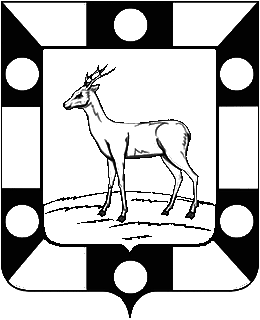 АДМИНИСТРАЦИЯ СЕЛЬСКОГО ПОСЕЛЕНИЯ КУРУМОЧ МУНИЦИПАЛЬНОГО РАЙОНА ВОЛЖСКИЙ САМАРСКОЙ ОБЛАСТИПОСТАНОВЛЕНИЕ
         от «1» октября 2014 года     № 154Об утверждении схемы теплоснабжения сельского поселения Курумоч муниципального района Волжский Самарской области В соответствии Федеральным законом от 27.07.2010 № 190 –ФЗ «О теплоснабжении, Федеральным законом от 06.10.2003 № 131- ФЗ «Об общих принципах организации местного самоуправления в Российской Федерации» руководствуясь заключениями о результатах публичных слушаний в сельском поселении Курумоч муниципального района Самарской области от 25.09.2014года Администрация сельского поселения Курумоч муниципального района Волжский Самарской областиПОСТАНОВЛЯЕТ:Утвердить схему теплоснабжения сельского поселения Курумоч согласно приложению к настоящему Постановлению.Опубликовать настоящее постановление, а также  проект схемы теплоснабжения сельского поселения Курумоч муниципального района Волжский Самарской области 
с 2014по 2029 год, в газете «Вести сельского поселения Курумоч» на официальном сайте Администрации сельского поселения Курумоч.Настоящее постановление  вступает в силу на следующий день после его официального опубликования.Контроль за исполнением настоящего Постановления оставляю за собойИ.о. Главы сельского поселения Курумоч 				М.В. КондратьеваКияйкина 9989361